Lapsiperheille järjestetään UINTIMATKA LEVILLE LA 9.6.2012	Bálddas-projekti  ja Johtti Sápmelaččat ry  järjestävät  matkan Levin Kylpylään. Linja-auto lähtee Karesuvannosta ja menemme Hetan kautta  Levin Kylpylään. Matka maksaa 10 € / henkilö ( sis. matkan, uimisen ja ruokailun). Alle 10 -vuotiaat lapset ilmaiseksi (huoltaja mukana).  Uinnin jälkeen ruokailu ja sitten lähdemme kotimatkalle.Kilpisjärvi			  8.30				              Karesuvanto		10.00				                       Kuttanen			10.15				                             Palojoensuu		10.30				                                Muotkajärvi		10.45				                 Hetta			10.55 	Koulukeskuksen pihalta	        Vuontisjärvi		11.20				        Peltovuoma		11.40				                      Levi Kylpylä	   	13.00				     Uintia			13.30 – 16.00			      Ruokailu			16.00 – 17.00			     Kotiin lähtö		17.30 ----Hox! Ota omia eväitä mukaan, joita voit syödä ennen uintia..  ei  KARKKIA!!!    PS. Jos ilmoittautuneita Kilpisjärveltä, niin kuljetus järjestetään	Ilmoittaudu viimeistään  6.6.2012Ilmoittautumiset / lisätiedot		       			       Bálddas-projekti				Johtti Sápmelaččat ry         Saara Ketola						     040-7454620						     saara.ketola@samisoster.fi			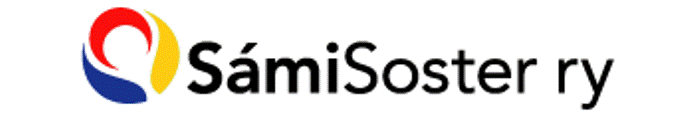 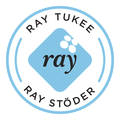 